Гидроаккумуляторы и расширительные емкости ZILMET INOX-PROБаки из нержавеющей стали AISI 304 с мембраной, пригодной для питьевой воды. Их можно использовать с известковой водой или примесями, так как вода  взаимодействует только с мембраной.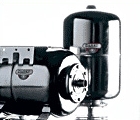 Подходят для использования  в прибрежных зонах, где соленый воздух  может разрушать и наносить ущерб всем составляющим деталям, не выполненным из нержавеющей стали.Основные свойства:• Расширительные баки из нержавеющей стали производятся в соответствие с Директивой PED 97/23/СЕ
• Бутиловая мембрана для питьевой воды сертифицирована DIN 4807-3
• Максимальная рабочая температура +99оС
• Нержавеющая сталь марки AISI 304
• Объемы от 0,16 до 18 литров с фиксируемой бутиловой мембраной
• Объемы 25-60-100 литров со сменными бутиловыми мембранамиХарактеристики и цены на гидроаккумуляторы и расширительные емкости ZILMET INOX-PRO: